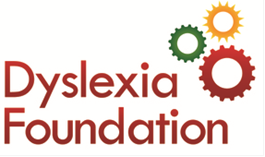 HIGHER EDUCATION PROVIDER FEEDBACK FORM Name Institution Feedback Date Contact details 